Рекомендации по оформлению профсоюзных уголков в ППО образовательных организаций Красноярского края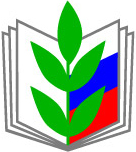 _________________________________________________________________________________________________ТРЕБОВАНИЯ К ПРОФСОЮЗНОМУ УГОЛКУ1. Совместно с руководителем определить в образовательной организации доступное и удобное месторасположение стенда2. Закрепить уголок на уровень среднего роста человека.3. Учесть: Эстетичность оформления, возможность обновления рубрик, материала;Доступность, актуальность, новизну информации4. Назначить ответственного за обновление информации. Обновление производится не реже 1 раза в неделю.Примерное содержание информационного уголка первичной профсоюзной организации:1 раздел: Принадлежность к Общероссийскому Профсоюзу образования:Эмблема профсоюза;Устав Профсоюза;График работы председателя территориальной (районной) организации Профсоюза, контакты.2 раздел: Первичная профсоюзная организация: Основные разделы (стационарные):Положение о первичной профсоюзной организации;Список членов профкома (председателя, заместителей) с распределением обязанностей;План работы (с указанием даты утверждения и номера протокола) на год, месяц;Рубрики (сменные): «На повестке дня» - постановления Профкома;«Это актуально!» (например обсуждение Профстандарта педагога, нового пенсионного законодательства и др.)Охрана труда;«Поздравляем!»;3 раздел: Информационный (сменный):Коллективный договор;Отраслевое Соглашение – основные положения;Информационный листок – агитационно-информационные материалы;Газета «Мой Профсоюз»;Журнал краевой организации Профсоюза «ПрофВести».Дополнительные разделы: правила внутреннего трудового распорядка, график отпусков; «Объявления», «Новости образования», юридическая консультация, «У меня вопрос», перечень комиссий, их состав (по труд.спорам, по охране труда) и др.Примерный  образец оформления профсоюзного уголка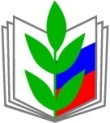 